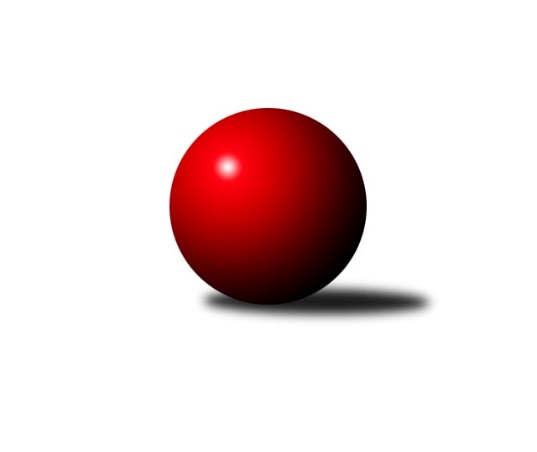 Č.13Ročník 2018/2019	20.1.2019Nejlepšího výkonu v tomto kole: 2540 dosáhlo družstvo: TJ Slovan Ivanovice n/H Jihomoravský KP2 sever B 2018/2019Výsledky 13. kolaSouhrnný přehled výsledků:KK Mor.Slávia Brno G	- KK Brno Židenice B	3:5	2404:2460	5.0:7.0	14.1.KK Orel Telnice B	- TJ Sokol Brno IV B	3:5	2252:2280	7.0:5.0	16.1.TJ Sokol Husovice D	- KK Orel Ivančice B	8:0	2515:2255	10.0:2.0	18.1.SKK Veverky Brno B	- TJ Slovan Ivanovice n/H 		dohrávka		5.2.Tabulka družstev:	1.	TJ Sokol Husovice D	12	12	0	0	77.0 : 19.0 	104.0 : 40.0 	 2581	24	2.	TJ Sokol Brno IV B	13	9	0	4	68.0 : 36.0 	89.0 : 67.0 	 2456	18	3.	KK Brno Židenice B	13	7	0	6	57.0 : 47.0 	79.0 : 77.0 	 2437	14	4.	KK Mor.Slávia Brno G	12	6	1	5	53.0 : 43.0 	80.0 : 64.0 	 2449	13	5.	TJ Slovan Ivanovice n/H	12	5	0	7	42.5 : 53.5 	71.5 : 72.5 	 2394	10	6.	KK Orel Ivančice B	13	4	1	8	38.5 : 65.5 	61.5 : 94.5 	 2381	9	7.	KK Orel Telnice B	13	4	0	9	44.0 : 60.0 	72.5 : 83.5 	 2360	8	8.	SKK Veverky Brno B	10	1	0	9	12.0 : 68.0 	30.5 : 89.5 	 2263	2Podrobné výsledky kola:	 KK Mor.Slávia Brno G	2404	3:5	2460	KK Brno Židenice B	Martin Večerka	 	 179 	 173 		352 	 0:2 	 386 	 	182 	 204		Vladimír Ryšavý	Miroslav Oujezdský	 	 206 	 249 		455 	 2:0 	 391 	 	198 	 193		Jiří Krev	Anna Kalasová	 	 192 	 218 		410 	 2:0 	 393 	 	184 	 209		Pavel Suchan	Jan Bernatík	 	 206 	 194 		400 	 0:2 	 445 	 	226 	 219		Petr Vaňura	Štěpán Kalas *1	 	 189 	 174 		363 	 0:2 	 451 	 	227 	 224		Vladimír Malý	Zdeněk Ondráček	 	 212 	 212 		424 	 1:1 	 394 	 	216 	 178		Miroslav Korbičkarozhodčí: vedoucí družstevstřídání: *1 od 51. hodu Milan HájekNejlepší výkon utkání: 455 - Miroslav Oujezdský	 KK Orel Telnice B	2252	3:5	2280	TJ Sokol Brno IV B	Dominik Dokoupil	 	 206 	 216 		422 	 2:0 	 368 	 	178 	 190		Jiří Smutný	Lukáš Trchalík	 	 185 	 188 		373 	 1:1 	 386 	 	178 	 208		Milan Krejčí	Jaroslava Hrazdírová	 	 207 	 197 		404 	 2:0 	 376 	 	181 	 195		Zdeněk Holoubek	Marta Hrdličková	 	 162 	 146 		308 	 0:2 	 399 	 	208 	 191		Libuše Janková	Jiří Hrazdíra st.	 	 149 	 195 		344 	 1:1 	 367 	 	190 	 177		Petr Komárek	Milan Doušek	 	 200 	 201 		401 	 1:1 	 384 	 	202 	 182		Rudolf Zouharrozhodčí: VDNejlepší výkon utkání: 422 - Dominik Dokoupil	 TJ Sokol Husovice D	2515	8:0	2255	KK Orel Ivančice B	Petr Trusina	 	 239 	 185 		424 	 1.5:0.5 	 368 	 	183 	 185		Jakub Kovář	Karel Gabrhel	 	 211 	 242 		453 	 1:1 	 402 	 	214 	 188		Pavel Šmarda	Robert Pacal	 	 196 	 206 		402 	 2:0 	 387 	 	189 	 198		Ondřej Peterka	Martin Gabrhel	 	 218 	 193 		411 	 2:0 	 365 	 	184 	 181		Petr Kremláček	Jan Veselovský	 	 206 	 203 		409 	 2:0 	 351 	 	165 	 186		Karel Otruba	Martin Sedlák	 	 196 	 220 		416 	 1.5:0.5 	 382 	 	196 	 186		František Zemekrozhodčí: Martin GabrhelNejlepší výkon utkání: 453 - Karel GabrhelPořadí jednotlivců:	jméno hráče	družstvo	celkem	plné	dorážka	chyby	poměr kuž.	Maximum	1.	Jaromír Šula 	TJ Sokol Husovice D	441.17	299.2	141.9	3.5	6/6	(497)	2.	Jiří Trávníček 	TJ Sokol Husovice D	433.25	297.8	135.5	4.6	6/6	(478)	3.	Martin Sedlák 	TJ Sokol Husovice D	432.75	291.8	140.9	6.3	4/6	(458)	4.	Miroslav Hoffmann 	KK Brno Židenice B	431.88	303.3	128.6	6.1	6/8	(479)	5.	Karel Gabrhel 	TJ Sokol Husovice D	431.36	299.4	132.0	8.8	5/6	(456)	6.	Rudolf Zouhar 	TJ Sokol Brno IV B	427.75	290.7	137.1	5.7	8/8	(456)	7.	Petr Trusina 	TJ Sokol Husovice D	426.52	292.6	133.9	7.3	6/6	(488)	8.	Jan Veselovský 	TJ Sokol Husovice D	424.67	294.9	129.7	6.1	6/6	(489)	9.	Jiří Smutný 	TJ Sokol Brno IV B	423.88	287.8	136.1	7.7	8/8	(471)	10.	Jiří Krev 	KK Brno Židenice B	423.47	297.3	126.1	9.3	6/8	(489)	11.	Robert Zajíček 	KK Orel Telnice B	419.60	280.2	139.4	5.9	5/7	(441)	12.	Robert Pacal 	TJ Sokol Husovice D	419.45	294.5	125.0	8.2	4/6	(438)	13.	Anna Kalasová 	KK Mor.Slávia Brno G	419.07	293.8	125.3	7.6	6/6	(452)	14.	Miroslav Oujezdský 	KK Mor.Slávia Brno G	418.67	293.4	125.2	8.6	6/6	(465)	15.	Vladimír Malý 	KK Brno Židenice B	417.34	295.6	121.8	8.6	8/8	(480)	16.	Jan Bernatík 	KK Mor.Slávia Brno G	415.40	284.6	130.8	6.3	6/6	(436)	17.	Zdeněk Holoubek 	TJ Sokol Brno IV B	413.67	288.1	125.5	9.6	7/8	(438)	18.	Petr Pokorný 	TJ Slovan Ivanovice n/H 	413.00	295.1	117.9	9.5	5/7	(434)	19.	Radomír Břoušek 	TJ Slovan Ivanovice n/H 	412.56	292.5	120.1	8.6	5/7	(453)	20.	Libuše Janková 	TJ Sokol Brno IV B	409.56	289.0	120.5	7.1	8/8	(456)	21.	Zdeněk Ondráček 	KK Mor.Slávia Brno G	409.06	287.0	122.0	8.1	6/6	(443)	22.	Miroslav Korbička 	KK Brno Židenice B	408.58	287.8	120.8	7.2	6/8	(474)	23.	Ferdinand Pokorný 	TJ Slovan Ivanovice n/H 	408.23	290.5	117.7	9.8	6/7	(466)	24.	Jaroslava Hrazdírová 	KK Orel Telnice B	405.57	289.2	116.4	9.6	5/7	(432)	25.	Milan Doušek 	KK Orel Telnice B	405.19	287.4	117.8	9.4	7/7	(429)	26.	Eugen Olgyai 	SKK Veverky Brno B	399.75	281.4	118.4	9.4	6/7	(432)	27.	Petr Komárek 	TJ Sokol Brno IV B	399.47	271.3	128.2	9.1	6/8	(436)	28.	Štěpán Kalas 	KK Mor.Slávia Brno G	399.12	279.2	120.0	8.1	5/6	(482)	29.	Petr Kremláček 	KK Orel Ivančice B	398.50	281.0	117.5	9.7	8/8	(429)	30.	Jan Kučera 	TJ Slovan Ivanovice n/H 	397.17	289.5	107.7	11.8	6/7	(430)	31.	Bohuslav Orálek 	TJ Slovan Ivanovice n/H 	396.50	280.8	115.7	10.0	5/7	(427)	32.	Lukáš Trchalík 	KK Orel Telnice B	396.08	280.4	115.7	9.3	5/7	(430)	33.	Vladimír Polách 	SKK Veverky Brno B	395.64	279.8	115.9	8.8	7/7	(439)	34.	Milan Krejčí 	TJ Sokol Brno IV B	391.10	282.4	108.7	12.4	8/8	(453)	35.	Kateřina Nešpůrková 	KK Orel Ivančice B	389.67	280.3	109.4	12.4	6/8	(416)	36.	Dominik Dokoupil 	KK Orel Telnice B	387.62	276.8	110.8	12.0	7/7	(434)	37.	Zdeněk Čepička 	TJ Slovan Ivanovice n/H 	386.76	276.8	110.0	8.7	5/7	(435)	38.	Milan Svobodník 	TJ Slovan Ivanovice n/H 	386.55	272.8	113.8	10.3	5/7	(417)	39.	Jiří Hrazdíra  st.	KK Orel Telnice B	385.14	274.0	111.1	11.1	6/7	(412)	40.	Karel Otruba 	KK Orel Ivančice B	385.00	277.8	107.2	12.3	6/8	(420)	41.	Jaromíra Čáslavská 	SKK Veverky Brno B	369.72	273.9	95.8	15.2	6/7	(417)	42.	Jaroslav Herůdek 	SKK Veverky Brno B	369.46	267.8	101.7	13.4	7/7	(430)	43.	Jana Večeřová 	SKK Veverky Brno B	361.78	255.4	106.3	13.3	6/7	(399)		Martin Bublák 	KK Orel Ivančice B	473.56	312.2	161.3	4.0	3/8	(497)		Jiří Rauschgold 	TJ Sokol Husovice D	439.00	293.0	146.0	4.0	1/6	(455)		Zdeněk Machala 	TJ Slovan Ivanovice n/H 	435.33	300.3	135.0	7.7	3/7	(451)		Jiří Toman 	KK Orel Ivančice B	431.00	302.3	128.8	7.1	4/8	(454)		Martin Zimmermann 	KK Orel Ivančice B	419.60	295.0	124.6	5.4	5/8	(429)		František Hrazdíra 	KK Orel Telnice B	417.50	306.5	111.0	9.0	2/7	(425)		Pavel Suchan 	KK Brno Židenice B	416.65	298.0	118.7	9.0	5/8	(475)		Petr Žažo 	KK Mor.Slávia Brno G	415.67	301.3	114.3	9.7	3/6	(427)		Martin Gabrhel 	TJ Sokol Husovice D	411.00	273.0	138.0	7.0	1/6	(411)		Petr Vaňura 	KK Brno Židenice B	409.10	291.7	117.5	10.0	5/8	(445)		Karel Krajina 	SKK Veverky Brno B	407.25	287.5	119.8	10.0	4/7	(442)		Filip Žažo 	KK Mor.Slávia Brno G	403.50	280.5	123.0	6.5	2/6	(433)		Štefan Pataki 	TJ Slovan Ivanovice n/H 	396.93	290.1	106.8	11.2	3/7	(432)		Martina Hájková 	KK Mor.Slávia Brno G	393.83	280.3	113.5	12.2	3/6	(416)		Jan Tichák 	KK Brno Židenice B	391.95	284.4	107.6	10.6	5/8	(432)		Martin Večerka 	KK Mor.Slávia Brno G	391.63	280.0	111.6	12.0	2/6	(403)		Robert Ondrůj 	KK Orel Telnice B	390.56	273.2	117.4	9.6	4/7	(433)		Vladimír Ryšavý 	KK Brno Židenice B	390.54	274.5	116.0	10.2	4/8	(461)		Pavel Šmarda 	KK Orel Ivančice B	388.06	273.1	115.0	11.9	4/8	(419)		František Zemek 	KK Orel Ivančice B	386.87	275.2	111.7	11.4	5/8	(452)		Ondřej Peterka 	KK Orel Ivančice B	378.67	277.4	101.3	13.5	4/8	(413)		František Uher 	SKK Veverky Brno B	378.25	274.5	103.8	12.8	2/7	(380)		Jakub Kovář 	KK Orel Ivančice B	375.67	271.7	104.0	13.3	3/8	(398)		Božena Otrubová 	KK Orel Ivančice B	372.11	262.9	109.2	11.8	3/8	(383)		Pavel Lasovský 	TJ Slovan Ivanovice n/H 	371.33	263.2	108.2	11.5	3/7	(441)		Radka Rosendorfová 	TJ Sokol Brno IV B	366.00	285.0	81.0	16.0	1/8	(366)		Barbora Laštůvková 	KK Orel Ivančice B	352.50	263.0	89.5	15.5	2/8	(367)		Petr Kotzian 	KK Brno Židenice B	352.20	257.8	94.4	15.4	5/8	(384)		Milan Grombiřík 	SKK Veverky Brno B	343.25	251.0	92.3	20.0	4/7	(383)		Marta Hrdličková 	KK Orel Telnice B	303.33	221.8	81.5	19.4	3/7	(321)Sportovně technické informace:Starty náhradníků:registrační číslo	jméno a příjmení 	datum startu 	družstvo	číslo startu12834	Pavel Suchan	14.01.2019	KK Brno Židenice B	2x21189	Karel Gabrhel	18.01.2019	TJ Sokol Husovice D	1x25791	Ondřej Peterka	18.01.2019	KK Orel Ivančice B	2x20836	Robert Pacal	18.01.2019	TJ Sokol Husovice D	1x15159	Petr Trusina	18.01.2019	TJ Sokol Husovice D	1x25615	Marta Hrdličková	16.01.2019	KK Orel Telnice B	1x25614	Dominik Dokoupil	16.01.2019	KK Orel Telnice B	2x9239	Rudolf Zouhar	16.01.2019	TJ Sokol Brno IV B	2x23249	Martin Večerka	14.01.2019	KK Mor.Slávia Brno G	1x6703	Anna Kalasová	14.01.2019	KK Mor.Slávia Brno G	2x6698	Štěpán Kalas	14.01.2019	KK Mor.Slávia Brno G	2x9283	Milan Hájek	14.01.2019	KK Mor.Slávia Brno G	1x16720	Libuše Janková	16.01.2019	TJ Sokol Brno IV B	2x20447	Zdeněk Ondráček	14.01.2019	KK Mor.Slávia Brno G	2x25167	Pavel Šmarda	18.01.2019	KK Orel Ivančice B	1x19882	Jiří Smutný	16.01.2019	TJ Sokol Brno IV B	2x24509	Lukáš Trchalík	16.01.2019	KK Orel Telnice B	1x6660	Jan Veselovský	18.01.2019	TJ Sokol Husovice D	1x24845	Petr Kremláček	18.01.2019	KK Orel Ivančice B	2x24793	Martin Gabrhel	18.01.2019	TJ Sokol Husovice D	2x7647	Zdeněk Holoubek	16.01.2019	TJ Sokol Brno IV B	2x8408	Milan Krejčí	16.01.2019	TJ Sokol Brno IV B	2x19433	Milan Doušek	16.01.2019	KK Orel Telnice B	2x22332	Jaroslava Prokešová	16.01.2019	KK Orel Telnice B	2x19436	Jiří Hrazdíra st.	16.01.2019	KK Orel Telnice B	2x7483	František Zemek	18.01.2019	KK Orel Ivančice B	2x24621	Jakub Kovář	18.01.2019	KK Orel Ivančice B	1x24363	Martin Sedlák	18.01.2019	TJ Sokol Husovice D	1x24341	Karel Otruba	18.01.2019	KK Orel Ivančice B	2x16346	Miroslav Oujezdský	14.01.2019	KK Mor.Slávia Brno G	2x11395	Vladimír Malý	14.01.2019	KK Brno Židenice B	2x7086	Jiří Krev	14.01.2019	KK Brno Židenice B	2x7096	Vladimír Ryšavý	14.01.2019	KK Brno Židenice B	2x7095	Petr Vaňura	14.01.2019	KK Brno Židenice B	1x10549	Jan Bernatík	14.01.2019	KK Mor.Slávia Brno G	2x18662	Petr Komárek	16.01.2019	TJ Sokol Brno IV B	2x9404	Miroslav Korbička	14.01.2019	KK Brno Židenice B	2x
Hráči dopsaní na soupisku:registrační číslo	jméno a příjmení 	datum startu 	družstvo	Program dalšího kola:14. kolo23.1.2019	st	17:00	SKK Veverky Brno B - KK Mor.Slávia Brno G (dohrávka z 10. kola)	25.1.2019	pá	17:00	SKK Veverky Brno B - TJ Sokol Husovice D (dohrávka z 12. kola)	28.1.2019	po	19:00	TJ Slovan Ivanovice n/H  - KK Mor.Slávia Brno G	29.1.2019	út	17:00	KK Brno Židenice B - KK Orel Telnice B	31.1.2019	čt	17:00	TJ Sokol Brno IV B - TJ Sokol Husovice D	31.1.2019	čt	18:00	KK Orel Ivančice B - SKK Veverky Brno B	Nejlepší šestka kola - absolutněNejlepší šestka kola - absolutněNejlepší šestka kola - absolutněNejlepší šestka kola - absolutněNejlepší šestka kola - dle průměru kuželenNejlepší šestka kola - dle průměru kuželenNejlepší šestka kola - dle průměru kuželenNejlepší šestka kola - dle průměru kuželenNejlepší šestka kola - dle průměru kuželenPočetJménoNázev týmuVýkonPočetJménoNázev týmuPrůměr (%)Výkon6xMiroslav OujezdskýMS Brno G4556xMiroslav OujezdskýMS Brno G112.484554xKarel GabrhelHusovice D4531xBohuslav OrálekIvanovice111.54483xVladimír MalýŽidenice B4512xVladimír MalýŽidenice B111.494511xBohuslav OrálekIvanovice4482xDominik DokoupilTelnice B110.594221xPetr VaňuraŽidenice B4451xPetr VaňuraŽidenice B110.014453xFerdinand PokornýIvanovice4354xKarel GabrhelHusovice D108.44453